Отчёт о проведении тематической недели «Земля – наш общий дом!»с 13 по 16 июня 2023 года, группа 12Ответственная: Глушкова И.П.Экологическое образование должно начинаться с раннего детства. Дети восприимчивы к добру, они очень любознательны. И в эту пору следует закладывать нравственные основы, развивать чувство прекрасного, умение видеть красоту природы. С этой целью в младшей дошкольной группе прошла тематическая неделя по теме «Наш дом -  Земля»,  цель которой,  обогатить представления детей о земле, как о земном шаре, об общем, большом доме. Над головой одна большая крыша -небо. Под ногами – один общий пол -земная поверхность. Одна на всех великанская лампа -Солнце. Общий водопровод -дождевые и снежные тучи. Вентилятор тоже один на всех – ветер – ветрило. Все между собой взаимосвязано.В процессе совместной деятельности педагогов  с детьми проводились беседы  и игровые ситуации «Наш дом-Земля», «Почему нужно бережно относиться к природе?», «Мы хотим, чтоб от народа не страдала природа»направленные на формирование первоначальных представлений о планете Земля, о том, что она наш общий дом и  каждый человек, живущий в нём, должен заботливо и бережно относиться к нему, сохраняя все его ценности и богатства. Дети с огромным интересом рассматривали глобус, сделали вывод, что земля похожа на мяч голубого цвета, закрепили правила поведения в природе и бережного отношения к ней. Продуктивная деятельность: рисование нетрадиционным способом -ватной палочкой «Листочки у берёзки», Хоровод «Берёзка» (Мы вокруг берёзки Хороводом стали, Яркие платочки Высоко подняли…)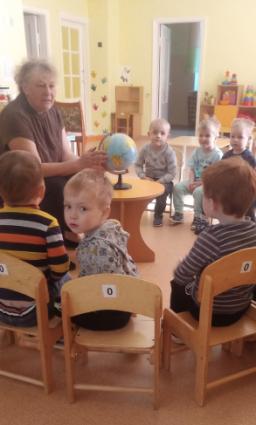 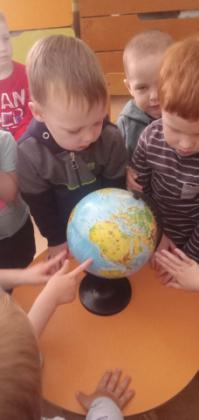 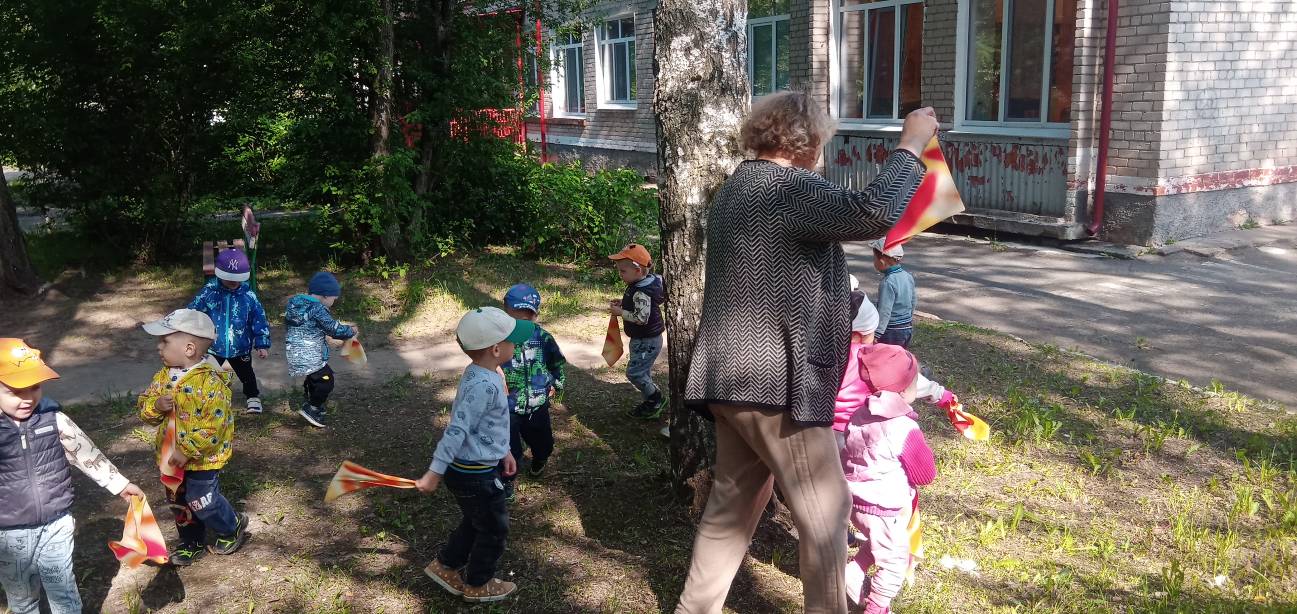 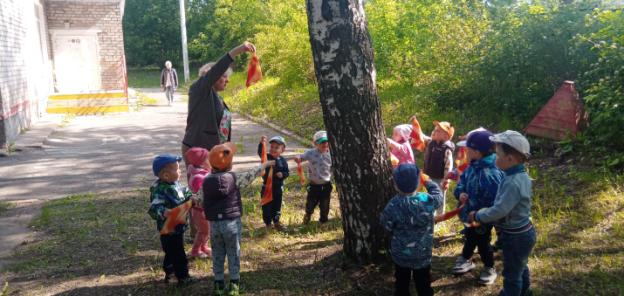 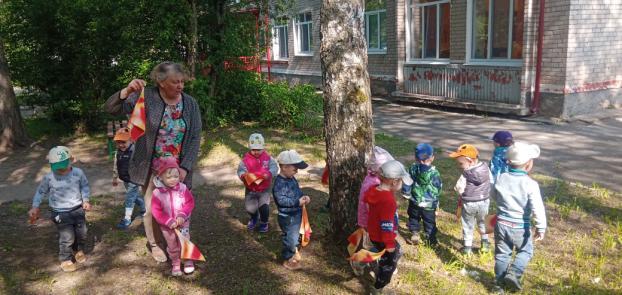 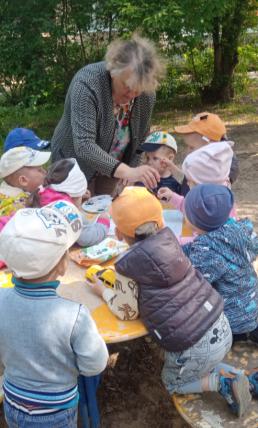 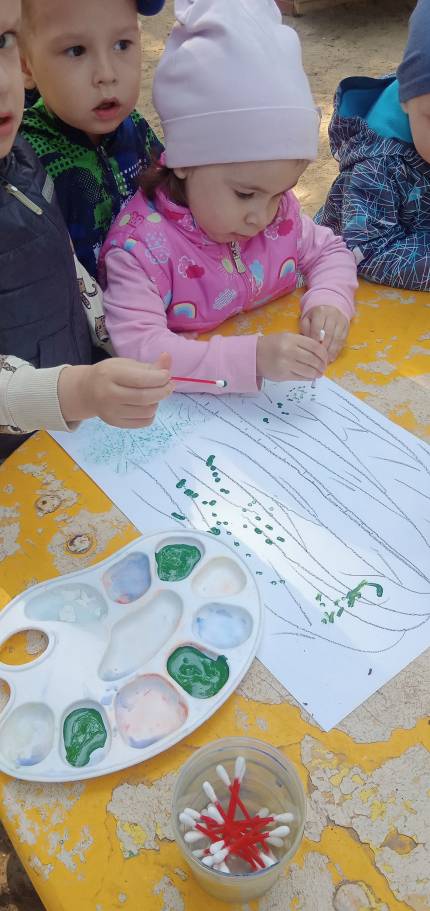 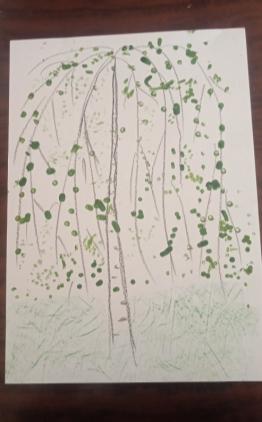 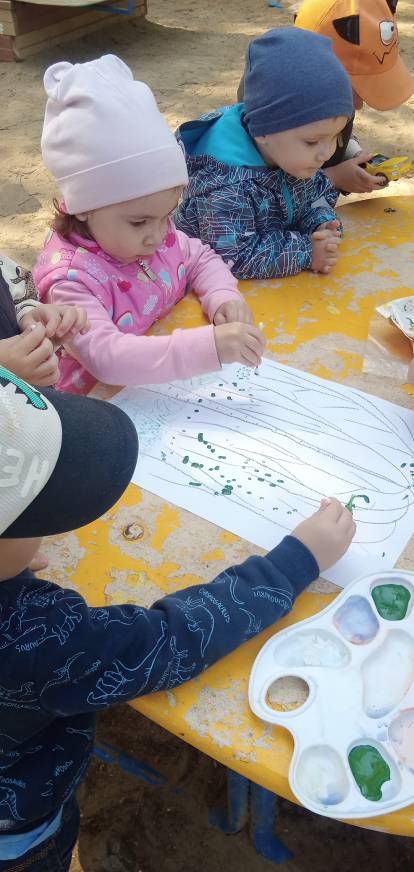 